ПриложениеУтвержденоРешением Муниципального Совета внутригородского муниципального образования города федерального значения Санкт-Петербурга Муниципальный округ Горелово от 20  декабря   2011 года № 48(гриф утверждения в ред. Решения от 23.03.2022 № 11)(с изменениями внесеннымиРешением от 24.06.2015 № 34,Решением от 14.03.2018 № 07,Решением от 11.02.2020 № 6,Решением от 23.03.2022 № 11) ПОЛОЖЕНИЕо звании «Почетный житель внутригородского муниципального образования города федерального значения Санкт-Петербурга Муниципальный округ Горелово» (название Положения в ред. Решения от 23.03.2022 № 11)Настоящее Положение о звании «Почетный житель внутригородского муниципального образования города федерального значения Санкт-Петербурга Муниципальный округ Горелово» (далее - Положение) устанавливает статус и права лиц награжденных знаком  «Почетный житель внутригородского муниципального образования города федерального значения Санкт-Петербурга Муниципальный округ Горелово».Статья 1. Общие положения1.1. В целях признания выдающихся заслуг жителей внутригородского муниципального образования города федерального значения Санкт-Петербурга Муниципальный округ Горелово (далее - муниципального образования), поощрения личной деятельности, направленной на пользу муниципального образования, обеспечение его благополучия и процветания, учреждается звание «Почетный житель внутригородского муниципального образования города федерального значения Санкт-Петербурга Муниципальный округ Горелово» (далее-«Почетный житель»), являющееся высшей наградой муниципального образования. (пункт 1.1 в ред. Решения от 23.03.2022 № 11) 1.2. Звание  «Почетный житель» присваивается решением Муниципального Совета муниципального образования гражданам Российской Федерации, иностранным гражданам, лицам без гражданства, является персональным, пожизненным и не может быть отозвано, за исключением случаев, предусмотренных статьей 2.1.21. настоящего Положения.1.3. Звание «Почетный житель» не может быть присвоено: лицу, замещающему государственную должность в Санкт-Петербурге; Главе муниципального образования, исполняющему полномочия председателя Муниципального Совета, председателю Муниципального Совета; председателю избирательной комиссии муниципального образования, Главе Местной Администрации, депутату Муниципального Совета. (абзац первый в ред. Решений от 24.06.2015 № 34, от 14.03.2018 № 07)Лицу, замещавшему одну из указанных должностей, звание «Почетный житель» может быть присвоено после завершения срока его полномочий или замещения должности. (абзац второй в ред. Решения от 11.02.2020 № 6)1.4. Звание «Почетный житель» не может быть присвоено лицу, имеющему неснятую или непогашенную судимость.1.5. Лицу, удостоенному звания «Почетный житель», вручается Знак - «Почетный житель» графическое изображение которого приведено в приложении N 1 к настоящему Положению, удостоверение к знаку «Почетный житель», графическое изображение которого приведено  в приложении N 2 к настоящему Положению и Диплом, графическое изображение которого приведено  в приложении N 3  к настоящему Положению.Статья 2. Основания и порядок присвоения звания «Почетный житель».2.1. Основаниями для присвоения лицу звания  «Почетный житель»  являются:2.1.1. Многолетняя эффективная деятельность на территории муниципального образования в области государственной, муниципальной, политической, научной, образовательной, культурной, хозяйственной, общественной или иной деятельности;2.1.2. Совершение мужественных, благородных, высоконравственных, служащих примером, поступков на благо жителей муниципального образования;2.1.3. Заслуги в области государственной, муниципальной, политической, научной, образовательной, культурной, хозяйственной, общественной или иной деятельности, получившие широкое признание у жителей муниципального образования.2.1.4. Звание «Почетный житель» присваивается решением Муниципального Совета муниципального образования  по результатам рассмотрения ходатайства, поданного по форме согласно Приложению  № 4 к Положению. Ходатайство о присвоении звания «Почетный житель» могут вносить: -организации всех форм собственности, осуществляющие свою деятельность на территории внутригородского муниципального образования города федерального значения Санкт-Петербурга Муниципальный округ Горелово; - общественные объединения;- граждане, проживающие на территории  внутригородского муниципального образования города федерального значения Санкт-Петербурга Муниципальный округ Горелово,  численностью не менее 30 человек;- органы исполнительной власти Санкт-Петербурга;- депутаты Муниципального Совета внутригородского муниципального образования города федерального значения Санкт-Петербурга Муниципальный округ Горелово;- Местная Администрация внутригородского муниципального образования города федерального значения Санкт-Петербурга Муниципальный округ Горелово;- граждане, которым присвоено звание «Почетный житель», численностью не менее 2-х человек.Ходатайства о присвоении звания «Почетный житель» посмертно не рассматриваются. (пункт 2.1.4 в ред. Решения от 23.03.2022 № 11)2.1.5. Сообщение о претенденте с кратким перечнем заслуг на звание "Почетного жителя" публикуется в официальном печатном органе муниципального образования для сведения жителей и юридических лиц. Муниципальный Совет принимает окончательное решение о присвоении лицу почетного звания или отклонении его кандидатуры не ранее, чем через две недели после опубликования сообщения о претенденте. (пункт 2.1.5 в ред. Решения от 14.03.2018 № 07)2.1.6. К ходатайству о присвоении звания  «Почетный житель» прилагаются следующие документы:- подробная биография претендента с приложением документов, подтверждающих факты биографии, которые имеют значение для присвоения почетного звания;- описание заслуг и достижений претендента с приложением подтверждающих их документов;- один из следующих документов: письмо Главы муниципального образования, письмо Главы Местной Администрации муниципального образования, выписка из протокола собрания трудового коллектива организации, выписка из протокола заседания соответствующего органа общественного объединения, протокол собрания граждан с указанием уполномоченного ими представителя с листом регистраций граждан – участников собрания, содержащий их фамилию, имя, отчество, адрес места жительства и подписи граждан, письмо руководителя органа исполнительной власти Санкт-Петербурга, письмо за подписью двух и более Почетных жителей муниципального образования; (абзац четвертый в ред. Решения от 23.03.2022 № 11)- копия паспорта; (абзац пятый введен Решением от 14.03.2018 № 07)- фотография; (абзац шестой введен Решением от 14.03.2018 № 07)-справка о судимости. (абзац седьмой введен Решением от 23.03.2022 № 11)2.1.7. Ходатайства о присвоении звания «Почетный житель» вносятся в Муниципальный Совет муниципального образования и рассматриваются по каждой кандидатуре в отдельности.2.1.8. Ходатайства о присвоении звания «Почетный житель», поступившие от лиц, выдвинувших свои кандидатуры, не рассматриваются.2.1.9. Решение о присвоении звания «Почетный житель» принимается на заседании Муниципального Совета муниципального образования открытым голосованием большинством голосов от установленного числа депутатов Муниципального Совета. Рассмотрение вопроса на заседании Муниципального Совета  и принятие Решения о присвоении звания «Почетный житель» может осуществляться в отсутствии претендента (претендентов). (пункт 2.1.9 в ред. Решения от 23.03.2022 № 11)  2.1.10. Присвоение звания «Почетный житель» осуществляется не более чем двум лицам в год. (пункт 2.1.10 в ред. Решения от 14.03.2018 № 07)2.1.11. В исключительных случаях допускается присвоение звания «Почетный житель» сверх установленного норматива на основании решения Муниципального Совета муниципального образования.2.1.12. Знак «Почетный житель» и удостоверение к знаку «Почетный житель», Диплом,  вручаются лицу, удостоенному звания «Почетный житель» Главой муниципального образования в торжественной обстановке в присутствии депутатов Муниципального Совета, служащих Местной Администрации муниципального образования, представителей общественности, средств массовой информации. (пункт 2.1.12 в ред. Решения от 23.03.2022 № 11)2.1.13. Решение Муниципального Совета о присвоении звания "Почетный житель" публикуется в официальном печатном органе муниципального образования.2.1.14. Сведения о Почетных жителях муниципального образования (решение Муниципального Совета о присвоении звания "Почетный житель", фотография Почетного жителя с краткими биографическими данными и указанием, за какие заслуги присвоено почетное звание) в тридцатидневный срок заносятся в "Книгу Почетных жителей", которая хранится в Муниципальном Совете муниципального образования.2.1.15. В музеях боевой и трудовой славы, расположенных на территории муниципального образования хранятся  фотографии и сведения о Почетном жителе.2.1.16. Электронная версия "Книги Почетных жителей" располагается на официальном сайте муниципального образования.2.1.17. Почетные жители имеют право участвовать во всех общественных мероприятиях, проводимых Муниципальным Советом и Местной Администрацией на территории муниципального образования, считаться почетными гостями на праздниках по случаю юбилейных дат, отмечаемых в муниципальном образовании.2.1.18. Почетные жители имеют право внеочередного приема у официальных лиц местной Администрации и Муниципального Совета муниципального образования.2.1.19. Почетные жители имеют право вносить на рассмотрение Муниципального Совета вопросы от своего имени.2.1.20. Лицу, удостоенному звания «Почетный житель», при вручении Диплома, знака Почетного жителя и удостоверения «Почетный житель» также вручается ценный подарок и букет цветов. (пункт 2.1.20 в ред.  Решения от 23.03.2022 № 11)2.1.21. Лишение звания «Почетный житель»  может быть произведено решением Муниципального Совета в случае вступления в силу обвинительного приговора суда в отношении лица, удостоенного звания Почетного жителя.2.1.22. При отмене приговора, на основании которого лицо лишено звания - «Почетный житель», решение Муниципального Совета признается утратившим силу, а лицо считается восстановленным в правах на звание «Почетный житель».
Приложение № 1к Положению «О звании «Почетныйжитель внутригородскогомуниципального образования города федерального значения Санкт-Петербургамуниципальный округ Горелово»(название Положения в ред. Решения от 23.03.2022 № 11)Графическое изображение Знака «Почетный житель внутригородского муниципального образования города федерального значения Санкт-Петербурга муниципальный округ Горелово». (название приложения в ред. Решения от 23.03.2022 № 11)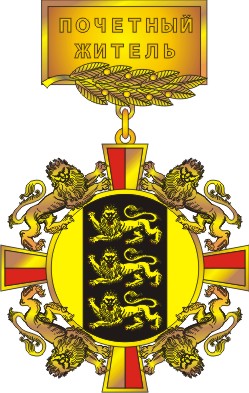 Приложение № 2 к Положению «О звании «Почетный житель внутригородского муниципального образования города федерального значения  Санкт-Петербурга Муниципальный округ Горелово»(название Положения в ред. Решения от 23.03.2022 № 11)Графическое изображение удостоверения «Почетный житель внутригородского муниципального образования города федерального значения  Санкт-Петербурга Муниципальный округ Горелово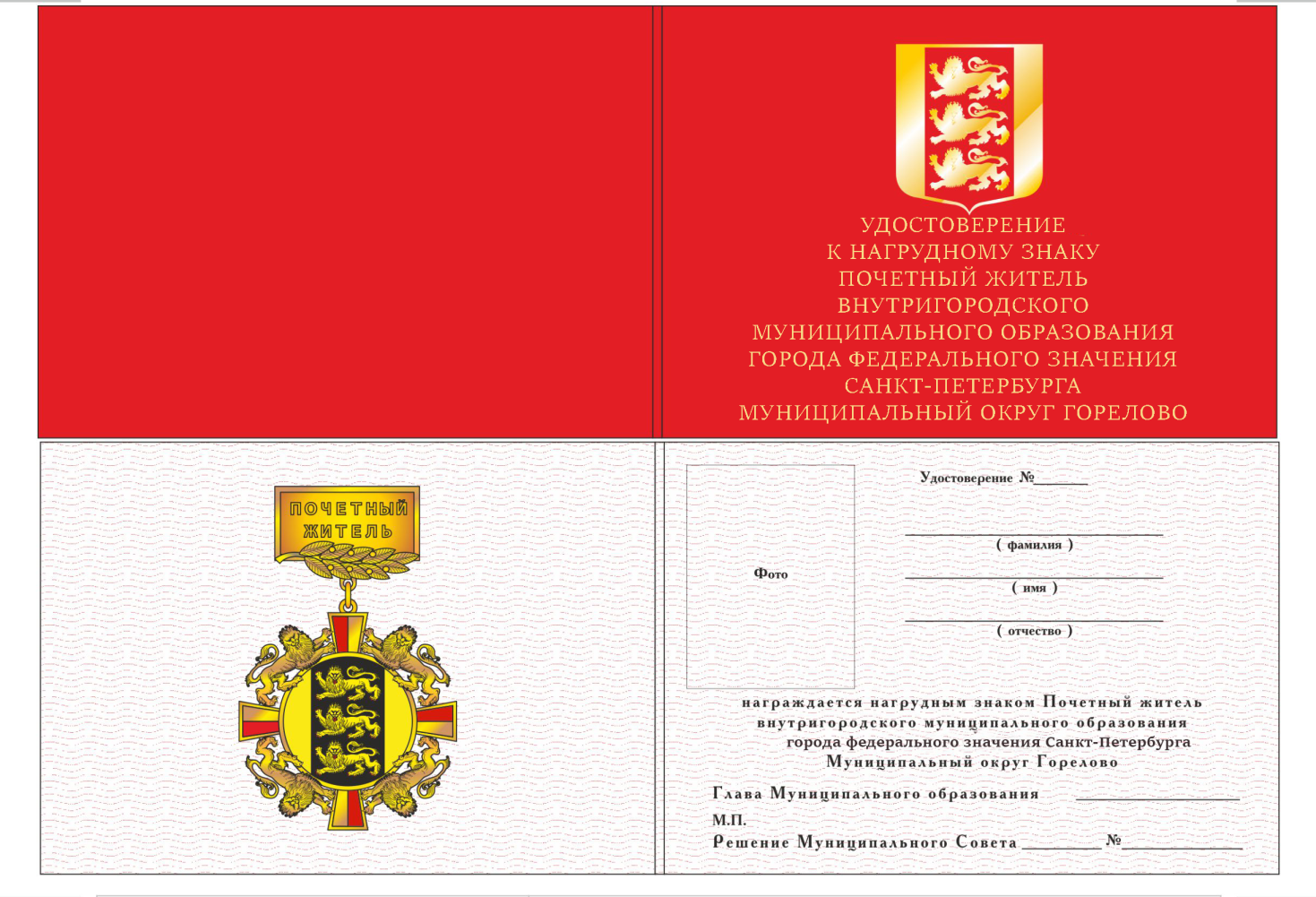 (название приложения в ред. Решения от 23.03.2022 № 11)Приложение № 3 к Положению «О звании «Почетный житель внутригородского муниципального образования города федерального значения  Санкт-Петербурга Муниципальный округ Горелово»(название Положения в ред. Решения от 23.03.2022 № 11)Графическое изображение Диплома  «Почетный житель внутригородского муниципального образования города федерального значения  Санкт-Петербурга Муниципальный округ Горелово»(название приложения в ред. Решения от 23.03.2022 № 11)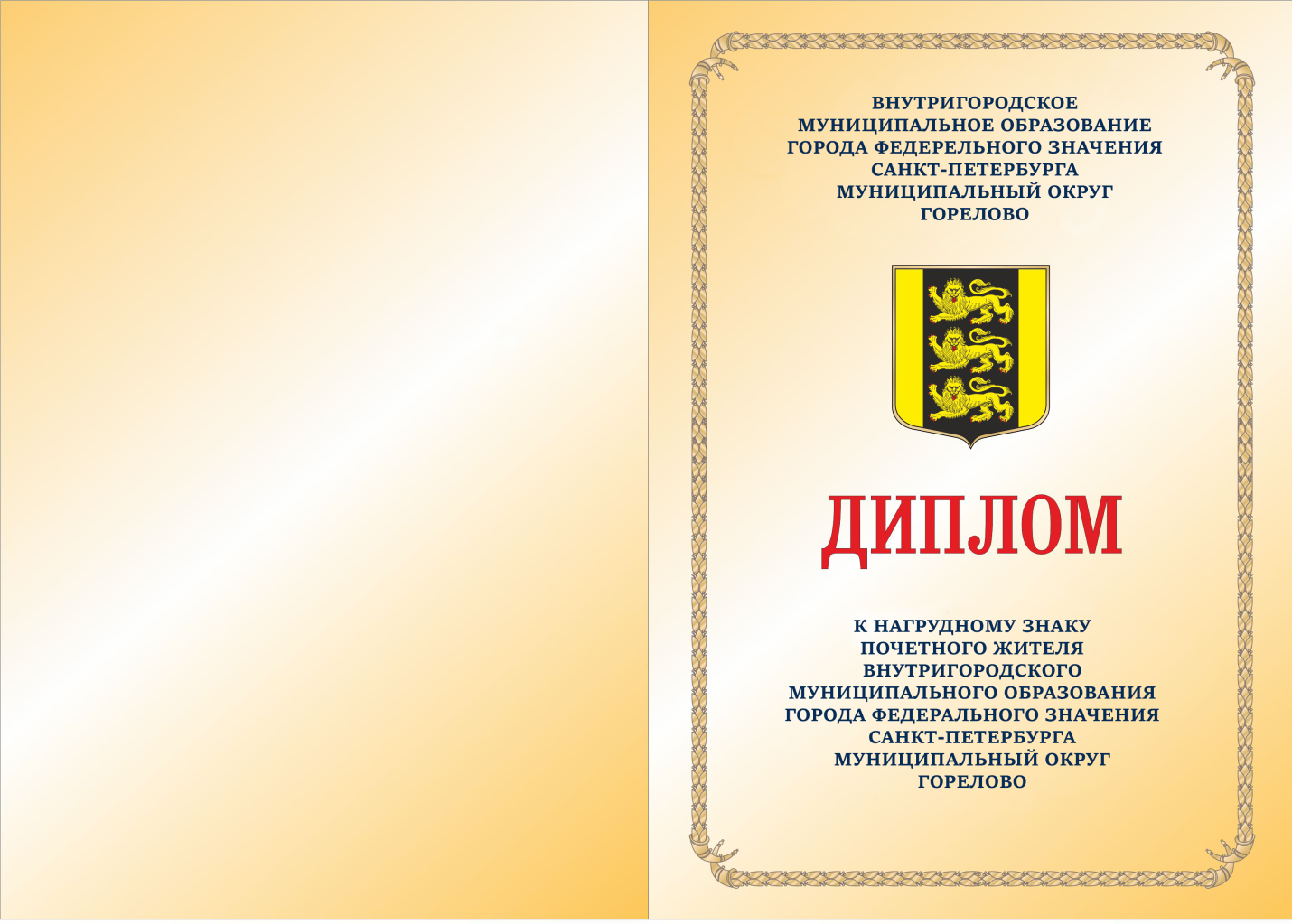 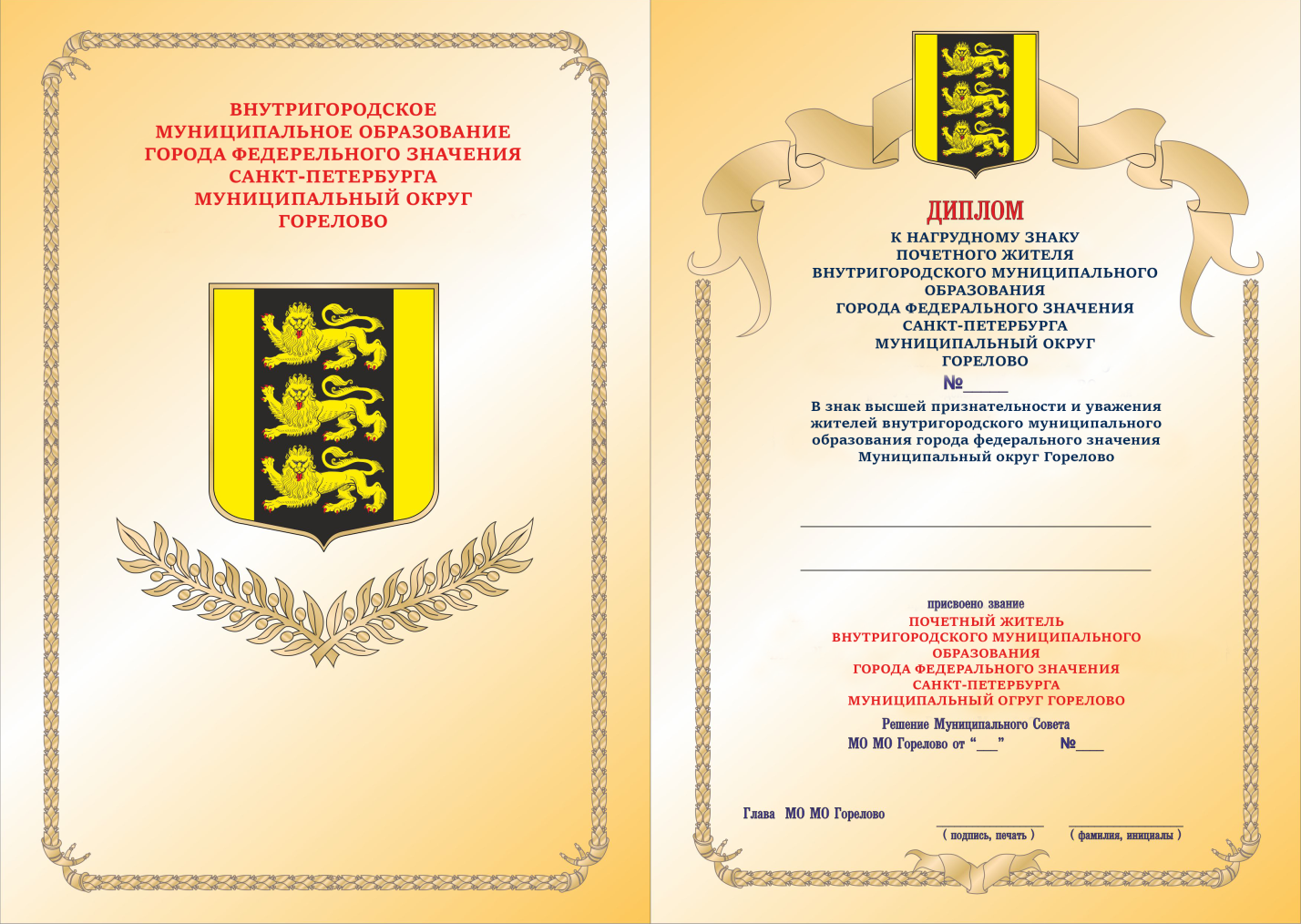 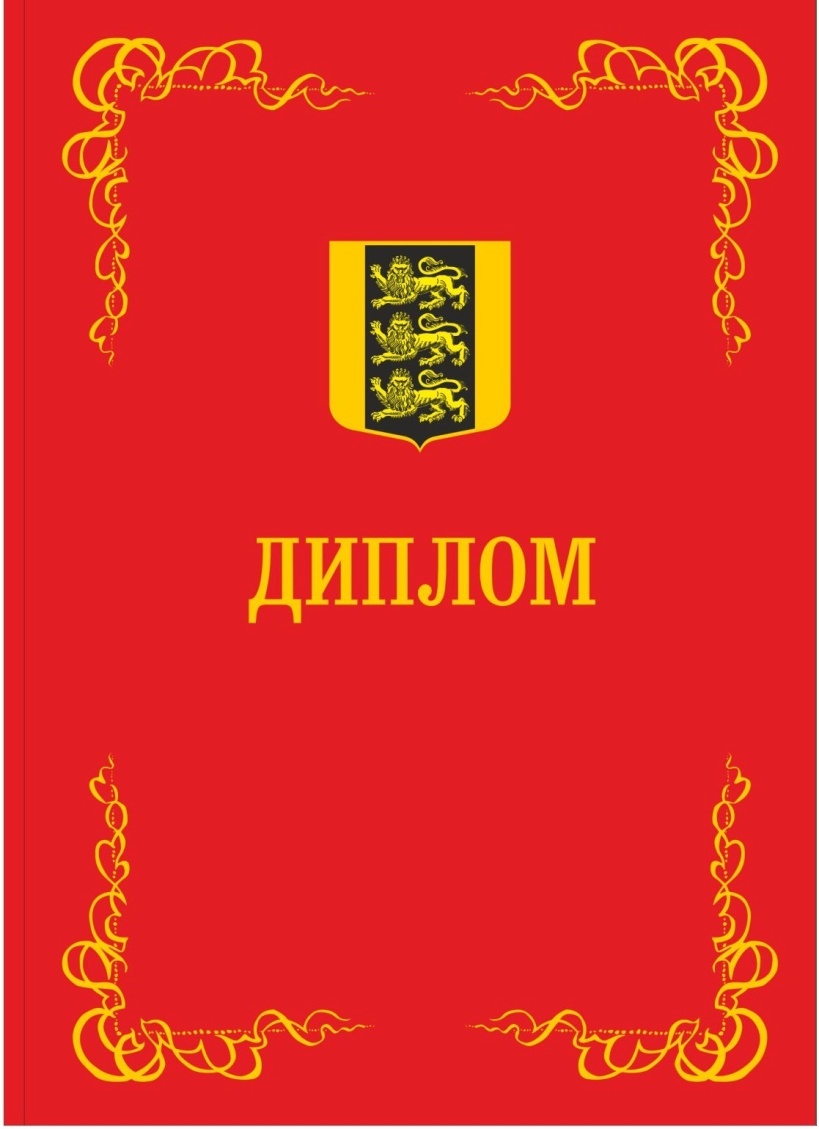 Приложение № 4к Положению «О звании «Почетный житель внутригородского муниципального образования города федерального значения Санкт-Петербурга муниципальный округ Горелово» (название Положения в ред. Решения от 23.03.2022 № 11,приложение № 4 введено Решением от 14.03.2018 № 07)	Ходатайство о присвоении звания«Почетный житель внутригородского муниципального образования
города федерального значения Санкт-Петербурга Муниципальный округ Горелово»(название приложения в ред. Решения от 23.03.2022 № 11)1. Фамилия, имя, отчество лица, представляемого к присвоению звания «Почетный житель».2. Место работы, занимаемая должность (с точным наименованием организации).3. Дата рождения.4. Место рождения.5. Образование, ученая степень, ученое звание.6. Какими государственными и ведомственными наградами награжден(а), даты награждений.7. Домашний адрес, телефон.8. Характеристика с указанием конкретных заслуг лица, представляемого к присвоению звания «Почетный житель».Затем указывается следующая информация:1. Кандидатура (ФИО) представляется к присвоению звания «Почетный житель внутригородского муниципального образования города федерального значения Санкт-Петербурга Муниципальный округ Горелово». (десятый абзац в ред. Решения от 23.03.2022 № 11) Сведения об инициаторе(ах) предложения:1.  Полное название организации (общественного объединения), подпись руководителя (председателя). (двенадцатый абзац в ред. Решения от 23.03.2022 № 11)2. Дата собрания граждан, их количество, подпись уполномоченного ими представителя. (тринадцатый абзац в ред. Решения от 23.03.2022 № 11)3. Полное название органа исполнительной власти, подпись руководителя.4. ФИО депутата, подпись депутата.5. Полное наименование Местной Администрации муниципального образования МО Горелово, подпись главы Местной Администрации. (абзац шестнадцатый введен Решением от 23.03.2022 № 11)6.ФИО граждан, которым присвоено звание «Почетный житель», их подписи. (абзац семнадцатый введен Решением от 23.03.2022 № 11)